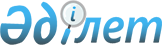 О внесении изменения в постановление акимата области Жетісу от 18 мая 2023 года №146 "Об утверждении нормативов субсидий на единицу закупаемой сельскохозяйственной продукции"Постановление акимата области Жетісу от 18 апреля 2024 года № 120. Зарегистрировано Департаментом юстиции области Жетісу 22 апреля 2024 года № 203-19
      Акимат области Жетісу ПОСТАНОВЛЯЕТ:
      1. Внести следующее изменение в Постановление акимата области Жетісу от 18 мая 2023 года №146 "Об утверждении нормативов субсидий на единицу закупаемой сельскохозяйственной продукции" (зарегистрирован в Реестре государственной регистрации нормативных правовых актов за № 181756):
      приложение указанного постановления изложить в новой редакции согласно приложению к настоящему постановлению.
      2. Контроль за исполнением настоящего постановления возложить на курирующего заместителя акима области Жетісу.
      3. Настоящее постановление вводится в действие после дня его первого официального опубликования. Нормативы субсидий на единицу закупаемой сельскохозяйственной продукции для производства продуктов ее глубокой переработки
					© 2012. РГП на ПХВ «Институт законодательства и правовой информации Республики Казахстан» Министерства юстиции Республики Казахстан
				
      Аким области Жетісу

Б. Исабаев
Приложение к постановлению акимата области Жетісу от 18 апреля 2024 года № 120
Наименование сельскохозяйственной продукции
Наименование продуктов глубокой переработки
Нормативы субсидий в перерсчете на сырье, тенге/килограмм тенге/литр (тенге/килограм)
Молоко сырое
Сливочное масло
103
Молоко сырое
Сыр твердый
93
Молоко сырое
Сухое молоко (цельное, обезжиренное)
51